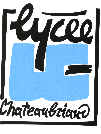 Lycée Chateaubriand136 boulevard de VitréCS 1063735706 Rennes cedex 7MAPA matériel physique/chimieLot unique : électrodes de mesure de pH et sondes de conductimétrie Type de marché : 
Marché passé par la procédure adaptée de fournitures.
Critères de sélection : 
Sélection de l'offre économiquement la mieux disante, appréciée en fonction des critères énoncés ci-dessous avec leur pondération : 
• 50% valeur technique, 
• 40% le prix, 
• 10%  qualité des services associés (délai d'intervention SAV, modalité de l'assistance technique, durée de garantie).
Contact administratif :Vincent Bliard (vincent.bliard@ac-rennes.fr)      Contact technique : Armand  Rolland (Armand.Rolland@ac-rennes.fr)Descriptif technique : Objet / Caractéristiques techniquesEquipement du laboratoire de Physique / Chimie : électrodes de mesure de pH et  sondes de conductimétrie.
-5 Électrodes de verre :Gamme pH = 0..12Gamme de température = 0..60°cCorps : PVCDiamètre 12 mmLongueur = 120 mmConnexion = type S7 (à visser)-7 Électrodes  de  référence Ag/AgCl :Gamme pH = 0..14Gamme de température = 0..60°cElectrolyte = KCL 1 moL/LCorps = PVC translucide (vérification du niveau)diamètre = 12 mmLongueur = 110 mmConnexion = type S7 (à visser)-4 électrodes Redox,  mesure  du potentiel d'oxydo-réduction :Gamme = +/- 2.000 mVGamme de température = 0..60°cMétal = tige en platineCorps = PVCDiamètre = 12 mmLongueur = 120 mmConnexion = type S7 (à visser)-5 sondes de conductimétrie :Gamme 0.1 µS à 200 mSGamme de température = 0..60°cType de sonde = 2 pôles de platineCorps = PVCDiamètre = 12mmLongueur= 115 mmConnexion = type S7 (à visser)-12 raccords S7 (à visser) - Banane  4 mm :Longueur câble : 1 m-12 raccords S7 (à visser) - BNC :Longueur câble : 1 mPour que l'offre soit recevable, l'opérateur économique à obligation de venir présenter son matériel au laboratoire afin de vérifier sa compatibilité avec l'environnement local  (à l'issue de la visite, l'opérateur économique se verra remettre une attestation à joindre à son offre).Conditions de livraison
Elles devront clairement spécifier les éléments suivants : 
• Délai de livraison, garantie constructeur/distributeur,
• Le cas échéant les accessoires fournis avec l'appareil, 
• Les documentations techniques (notice d'utilisation, de sécurité et de maintenance).Date limite de dépôt des offres le  vendredi 24 juin 2022 à 17hDépôt des offres par courrier à l’adresse suivante :Lycée ChateaubriandM.Bliard136 boulevard de vitréCS 1063735706 Rennes Cedex 7Ou par courrielVincent.bliard@ac-rennes.frOu sur le siteAJI 